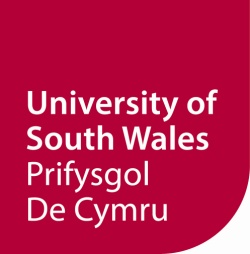 NOMINATION FOR THE AWARD OFHONORARY DEGREE/FELLOWSHIPPlease return this form to governance@southwales.ac.uk NAME :QUALIFICATIONS:HONOURS:CURRENT POSTS/ROLES:PREVIOUS POSTS/ROLES:TYPE OF AWARD PROPOSED TICK AS APPROPRIATEHONORARY DEGREEDLittHONORARY DEGREEDScHONORARY DEGREEDTechHONORARY DEGREELLDHONORARY DEGREEDUnivHONORARY FELLOWSHIPHONORARY FELLOWSHIPCriteria for Award:(Please indicate how the distinctions and achievements of the person nominated meet the criteria defined in the scheme.  Further relevant information or supporting documents may be attached to this form).NAME OF NOMINATOR: